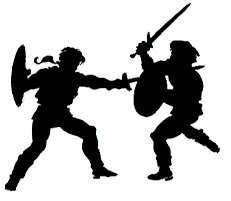 FENCINGFencing Holiday Classes in July – 2 hour sessions for 8 to 16 year oldsSeen Highlander or Pirates of the Caribbean or Willow? Want to learn the art of sword fighting just like the heroes of these movies, or the real life Olympians?With the Olympics moments away, here is your opportunity to try the sport of Fencing, with sessions run by Australian Fencer and Victorian Coach Chris Jones.  Chris teaches practical skills in an easy to understand, hands on environment. Let the kids enjoy a fun and healthy activity these holidays, learning the art of fencing with plastic swords and see how their tactical planning and imaginations can grow!WHEN									WHERETwo hour classes on Thursday 12 July      		Brighton Grammar School                               					GymnasiumMORE INFORMATION See www.swordfightersaustralia.com or call Chris Jones on 0409 013 171.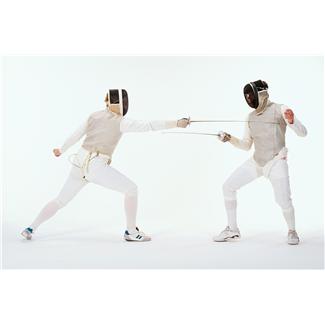 